Publicado en Madrid el 09/09/2021 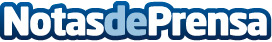 rlaxx TV, plataforma internacional de vídeo en streaming bajo demanda, añade tres nuevos territorios a su porfolio: España, Francia y Portugalrlaxx TV, plataforma de vídeo en streaming bajo demanda con publicidad (AVoD) con sede en Alemania, ha ampliado su presencia global con la implantación en tres nuevos países: España, Francia, y Portugal. Estos nuevos mercados se unen a los ya existentes de Alemania, Austria, Suiza y Reino UnidoDatos de contacto:rlaxx TV911 101 354  Nota de prensa publicada en: https://www.notasdeprensa.es/rlaxx-tv-plataforma-internacional-de-video-en Categorias: Imágen y sonido E-Commerce http://www.notasdeprensa.es